Россия вывезла тысячи украинских детейисследователи говорят, что это военное преступлениеДебора Амос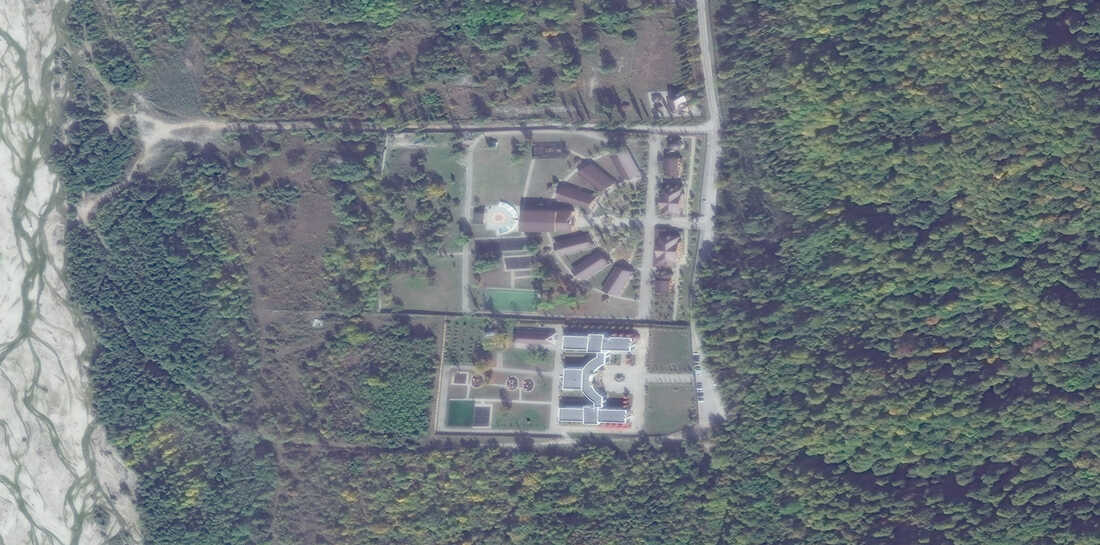 Коммерческий спутниковый снимок объекта, известного как «Горный ключ», сделанный в октябре 2022 года. Лагерь является одним из более чем 40 мест в России, подтвержденных группой исследователей Йельского университета как часть российской системы лагерей для  усыновления детей из Украины.NPR (14.02.2023) -  Согласно новому отчету исследователей Йельского университета в сотрудничестве с Госдепартаментом США в рамках программы по привлечению России к ответственности, российское правительство управляет постоянной сетью, включающей не менее чем 40 центров опеки для тысяч украинских детей, что является потенциальным военным преступлением. .В отчете «Систематическая программа России по перевоспитанию и усыновлению украинских детей» описывается система интернатных учреждений, простирающаяся от побережья Черного моря до Сибири.«Это не один лагерь мошенников, это не один мошеннический мэр или губернатор», — говорит Натаниэль Рэймонд, исполнительный директор Йельской лаборатории гуманитарных исследований. — «Это масштабное логистическое мероприятие, которое не происходит случайно».
Команда исследователей Рэймонда занимается одним из самых взрывоопасных вопросов войны. Украинские официальные лица заявляют, что Россия эвакуировала тысячи украинских детей без согласия родителей.Российские официальные лица не отрицают, что украинские дети в настоящее время находятся в России, но настаивают на том, что лагеря являются частью масштабного гуманитарного проекта для брошенных, травмированных войной сирот, и сообщения в социальных сетях, направленные на российскую аудиторию, были на удивление публичными. Однако Россия не сообщает, сколько детей находится в России и где они размещены.«Все это кажется нам тщательно срежиссированным представлением», — говорит Кейтлин Ховарт, директор по исследованиям в Йельской лаборатории.«Российскому правительству необходимо узаконить свою деятельность, чтобы все это казалось нормальным, — говорит она, — потому что вы просто не можете перемещать столько детей через столько мест, чтобы их перемещения не были замечены».Детей держат в лагерях на российских просторахКоманда Йельского университета подтверждает, что количество украинских детей, удерживаемых российским правительством, составляет не менее 6000, хотя исследователи полагают, что их гораздо больше. В отчете указаны 43 лагеря. «Одиннадцать лагерей расположены более чем в 500 милях от границы Украины с Россией, в том числе два лагеря в Сибири и один на Дальнем Востоке России», — говорится в сообщении.По словам Рэймонда, возраст украинских детей, перевозимых в Россию, варьируется от подростков до малышей.«В некоторых случаях есть усыновления, в других — программы летних лагерей, в которых дети должны были вернуться домой, но так и не вернулись, — говорит он, — а в некоторых случаях это лагеря перевоспитания».По словам Рэймонда, отчет Йельского университета — это самый подробный обзор программы. «Это показывает масштаб, это показывает цепочку подчинения, это показывает сложность логистики», — добавляет он.В отчете также указана дата начала перевозки украинских детей в Россию за несколько дней до начала полномасштабного вторжения 24 февраля 2022 года.«Эти первые перевозки детей в начале февраля 2022 года включали группу из 500 предполагаемых детей-сирот, «эвакуированных» из Донецкой области Россией. Публично обнародованная в то время причина заключалась в предполагаемой угрозе наступления украинских вооруженных сил», — говорится в отчете. — «Некоторые из этих украинских детей позже были усыновлены российскими семьями».Исследователи получили доказательства из открытых источниковУкраинское правительство и высокопоставленные представители ООН по правам человека с первых дней войны непрестанно бьют тревогу по поводу этой деятельности.Тревога усилилась в мае 2022 года, когда президент России Владимир Путин издал новый указ, позволяющий быстро и легко усыновлять украинских детей, что до войны было почти невозможно. Кроме того, российские официальные лица объявили, что окажут государственную поддержку российским семьям, усыновившим украинских детей; самый большой финансовый стимул предоставляется при усыновлении детей-инвалидов.Исследователи Йельского университета начали расследование о пропавших украинских детях, когда в прошлом году появились первые российские посты в социальных сетях. «Обмен сообщениями начался примерно в то время, когда  Путиным было объявлено об усыновлениях», — говорит один из исследователей из Йельского университета. Он попросил не называть его имени, чтобы защитить безопасность своей работы от хакеров.«Я думаю, что первые места, где мы это увидели, были в Telegram, а затем в ВК», — говорит он. Telegram — популярный российский мессенджер. ВК — это русскоязычная версия Facebook.«Быстро стало ясно, что в открытом доступе имеется огромное количество информации, — говорит он.Лаборатория гуманитарных исследований Йельского университета определяет будущее расследований военных преступлений, сочетая методы исследования из открытых источников со спутниковыми изображениями высокого разрешения, чтобы предлагать анализ предполагаемых военных преступлений в режиме реального времени.Есть около 20 исследователей, которые просматривают сообщения в социальных сетях, новостные репортажи, правительственные заявления и российские службы обмена сообщениями в поисках закономерностей и связей, которые в противном случае могли бы остаться незамеченными.Являясь партнером Кризисной обсерватории Государственного департамента США, лаборатория Йельского университета имеет доступ к незасекреченным спутниковым снимкам Национального агентства геопространственной разведки США. По словам исследователя, для этого расследования это ключ к картированию лагерей.«Вы можете видеть людей. Вы можете видеть автомобили. Вы можете видеть определенные виды деятельности», — сказал он. - «Есть очень большой объем материалов, связанных с патриотическим воспитанием, которое они проходят в лагерях», — добавил он. Уроки предназначены, по его словам, для того, чтобы привить лояльность к России и продвигать московскую версию войны.«То, что мы видим, — говорит он, — это то, что правительство России и российские лидеры перевоспитывают и обучают целое поколение украинских детей».То, что Россия называет гуманитарным проектом, исследователи Йельского университета идентифицируют как возможное военное преступление.Россия не публиковала список эвакуированных и удерживаемых украинских детей. Также неизвестно количество детей, усыновленных российскими семьями с 24 февраля 2022 года. Однако российские официальные лица настаивают на том, что усыновление разрешено только сиротам, хотя доказательства, собранные командой Йельского университета, говорят об обратном.Отчет Йельского университета подтвердил, что 37 украинских детей были возвращены в свои семьи, говорит Натаниэль Рэймонд. По его словам, то что еще тысячи остаются в России может являть собой военное преступление.«По сути, это несогласованная опека и контроль над тысячами украинских детей. Это не только противоречит закону, но и противоречит правилам приличия», — говорит он.Отчет, опубликованный во вторник Госдепартаментом США, показывает, что программа контролируется российским правительством сверху, говорит Рэймонд.«Эта операция централизованно координируется федеральным правительством России и включает в себя все уровни власти», — говорится в сообщении. Программа Йельского университета определила несколько десятков федеральных, региональных и местных деятелей, «непосредственно участвующих и политически оправдывающих программу».Доказательства военных преступлений, которые могут привести к суду, неуловимыСбор доказательств предполагаемых военных преступлений всегда был трудным. В этой части ничего не изменилось.Но теперь у исследователей из открытых источников есть кладезь потенциальных исходных материалов от свидетелей на местах, которые фотографируют военные разрушения, наносят на карту массовые захоронения, записывают интервью с беженцами и публикуют результаты в Интернете. Кроме того, спутниковые снимки с высоким разрешением как никогда упрощают выявление преднамеренно поврежденных больниц, целевых зернохранилищ или местных детских летних лагерей.Команда Йельского университета состоит из молодых интернет-сыщиков, которые работают над проверкой данных, которые они раскапывают, и документируют шаги, необходимые для соблюдения строгих стандартов и протоколов для суда.Рэймонд описывает роль лаборатории как «полицейский магазин» — «киберполицейский магазин», который внимательно следит за цепочкой сохранности собранных доказательств. Чтобы понять роль Лаборатории, он указывает на сериал «Закон и порядок».«Мы — Джерри Орбах, на стороне полицейских, — говорит он. — Наша работа — собирать улики, цифровые улики, а затем выяснять, согласуется это или нет с законом».Кроме того, впервые исследователи военных преступлений могут собирать улики в режиме реального времени, пока эти преступления еще происходят, говорит Рэймонд.«Мы показываем, что можем собирать доказательства, подвергающиеся быстрой порче, и делать это действенными способами, что ранее было невозможным. В прошлом такой масштаб операции был доступен только правительствам», — говорит он.По словам Рэймонда, исследования, которые сейчас проводятся в Йельской лаборатории, это будущее расследований военных преступлений, поскольку гражданское общество использует те же инструменты, что и правительства, «в масштабе и на скорости».Russia deports thousands of Ukrainian childrenInvestigators say that's a war crimeDeborah AmosA commercial satellite image of a facility known as Gornyi Kluch, or "Mountain Key," in October 2022. The camp is one of more than 40 locations in Russia verified by a team of researchers at Yale University to have been part of Russia's system of camps for and adoptions of children from Ukraine.NPR (14.02.2023) - The Russian government is operating a systematic network of at least 40 child custody centers for thousands of Ukrainian children, a potential war crime, according to a new report by Yale University researchers in a collaboration with the U.S. State Department in a program to hold Russia accountable.The report, "Russia's Systematic Program for the Re-Education and Adoption of Ukrainian Children," describes a system of holding facilities that stretch from the Black Sea coast to Siberia."This is not one rogue camp, this is not one rogue mayor or governor," says Nathaniel Raymond, executive director of the Yale Humanitarian Research Lab. "It is a massive logistical undertaking that does not happen by accident."Raymond's team of researchers is tackling one of the most explosive issues of the war. Ukrainian officials say Russia has evacuated thousands of Ukrainian children without parental consent.Russian officials do not deny Ukrainian children are now in Russia, but insist the camps are part of a vast humanitarian project for abandoned, war-traumatized orphans and have been surprisingly public with social media messaging aimed at a Russian audience. Russia does not, however, acknowledge how many children are in Russia or where they are housed."All of this strikes us as a carefully orchestrated performance," says Caitlin Howarth, director of operations at the Yale lab."The Russian government needs to legitimize its activities, that make all of this seem normal," she says, "because you simply can't move these many children through these many places without their movements being noticed."The children are held in camps across the Russian expanseThe Yale team says it has verified at least 6,000 Ukrainian children detained by the Russian government, although researchers believe there are thousands more. The report identifies 43 camps. "Eleven of the camps are located more than 500 miles from Ukraine's border with Russia, including two camps in Siberia and one in Russia's Far East," according to the report.The Ukrainian children transported to Russia range in age from teens to toddlers, says Raymond."In some cases there is adoption, other cases summer camp programs where the kids were slated to return home and never did," he says, "and in some cases they are re-education camps."The Yale report is the most extensive look at the program so far, says Raymond. "It shows scale, it shows chain of command, it shows logistical complexity," he adds.The report also documents a start date for transporting Ukrainian children to Russia, days before the full-scale invasion began on Feb. 24, 2022."These first transports of children in early February 2022 included a group of 500 purported orphans 'evacuated' from Donetsk Oblast by Russia. The reason given publicly at the time was the supposed threat of an offensive by the Ukrainian armed forces," according to the report. Some of those Ukrainian children were later adopted by Russian families.Researchers obtained evidence through open sourcingThe Ukrainian government and U.N. senior human rights officials have consistently raised the alarm over these activities since the early days of the war.The alarm grew louder in May 2022, when Russian President Vladimir Putin issued a new decree that made it quick and easy to adopt Ukrainian children, which was next to impossible before the war. In addition, Russian officials announced it would extend government support to Russian families who adopt Ukrainian children; the biggest financial incentive is for adopting handicapped kids.The Yale researchers began investigating missing Ukrainian children when the first Russian social media posts appeared last year. The messaging began at about the time of Putin's adoption announcement, says one of the Yale researchers. He asked not to be named to protect the security of his work from hackers."I believe the first places we saw this were on Telegram and then VK," he says. Telegram is a popular Russian messaging service. VK is the Russian version of Facebook."It quickly became clear there was an enormous amount of information publicly available," he says.The Yale Humanitarian Research lab is defining the future of war crimes investigations by combining open source research techniques with high-resolution satellite imagery to offer analysis of alleged war crimes in real time.There are about 20 researchers who scour social media posts, news reports, government announcements and Russian messaging services, looking for patterns and connections that otherwise might go unnoticed.As a partner with the U.S. State Department's Crisis Observatory, the Yale lab has access to non-classified satellite imagery from the U.S. National Geospatial-Intelligence Agency. For this investigation, it is a key to mapping the camps, said the researcher."You can see people. You can see cars. You can see certain types of activity," he said. "There's a very large amount of material related to the patriotic education that they undergo while they are in camps," he added. The lessons are designed, he says, to instill loyalty to Russia and promote Moscow's version of the war."What we are seeing," he says, "is the government of Russia and Russian leaders training and indoctrinating a generation of Ukrainian children."What Russia calls a humanitarian project is identified by Yale researchers as a possible war crimeRussia has not publicly issued a list of Ukrainian children evacuated and detained. The number of children adopted by Russian families since Feb. 24, 2022, is also unknown. However, Russian officials insist adoption is only permitted for orphans, although evidence gathered by the Yale team shows otherwise.The Yale report has verified that 37 Ukrainian children have been returned to their families, says Nathaniel Raymond. The thousands who remain in Russia may constitute a war crime, he says."It is fundamentally the unconsented custody and control of thousands of Ukrainian children. Not only is it against the law, but against common decency," he says.The report, released Tuesday by the U.S. State Department, shows that the program is controlled by the Russian government from the top, Raymond says."This operation is centrally coordinated by Russia's federal government and involved every level of government," according to the report. The Yale program identified several dozen federal, regional and local figures "directly engaged and politically justifying the program."War crimes evidence that can lead to trial is elusiveGathering evidence of alleged war crimes has always been difficult. That part hasn't changed.But now, open-source investigators have a trove of potential source material from on-the-ground witnesses who photograph war damage, map mass graves, record interviews with refugees — and post the results online. In addition, high-resolution satellite images make it easier than ever to identify deliberately damaged hospitals, targeted grain silos or local children's summer camps.The Yale team are all young Internet sleuths who work to verify the data they dig up and document the steps needed to meet the exacting standards and protocols for trial.Raymond describes the lab's role as a "cop shop" – a "cyber cop shop," that is mindful to detail a chain of custody for the evidence produced. To understand the Lab's role, he points to the TV show Law and Order."We are the Jerry Orbach, beat cop side," he says, "Our job is to collect the evidence, digital evidence, and then how that comports or does not with the law."Also for the first time, war crimes investigators can gather evidence in real time while those crimes are still occurring, says Raymond."We are showing that we can collect perishable evidence and make it actionable in ways that were previously impossible. In the past this scale of operation was only available to governments," he says.It is the future of war crimes investigations happening now at the Yale Lab, says Raymond, as civil society uses the same tools as governments, "at scale and at speed."